Does the FCC Understand Why Localism is Important? The future of localism is being threatened by the Federal Communications Commission's proposed changes to exclusivity rules, writes Rob Kenny, TVfreedom.org's director of public affairs. "[L]ocalism matters -- and localism is  sustained by revenues that allow broadcast TV stations to produce quality local news and that prevent marquee sports and entertainment programming from migrating to cable and satellite TV," Kenny writes. 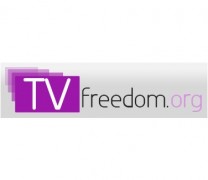 Broadcasting & Cable 10/13/15http://www.broadcastingcable.com/blog/bc-dc/what-localism-and-does-it-still-matter/144941